INDICAÇÃO Nº 1827/2020Indica ao Poder Executivo Municipal a limpeza de lixo e entulho no passeio público (calçada), ao entorno da Emei Luzia na Rua do Césio defronte o número 1222, no bairro Vila Mollon. Excelentíssimo Senhor Prefeito Municipal, Nos termos do Art. 108 do Regimento Interno desta Casa de Leis, dirijo-me a Vossa Excelência para indicar que, por intermédio do Setor competente, seja realizada a limpeza de lixo e entulho no passeio público (calçada), ao entorno da Emei Luzia na Rua do Césio defronte o número 1222, no bairro Vila Mollon, neste município. Justificativa:Munícipes procuraram este vereador cobrando providências em relação ao entulho que se encontra no endereço supracitado, e este vereador pôde constatar em foto que segue anexa a necessidade da realização do serviço, uma vez que o acúmulo de lixo e entulho na calçada da escola está obrigando as pessoas e alunos a desviarem dos lixos e caminharem pela rua, correndo o risco de serem atropelados. Plenário “Dr. Tancredo Neves”, em 26 de agosto de 2020.CELSO LUCCATTI CARNEIRO“Celso da Bicicletaria”-Vereador-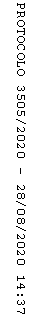 